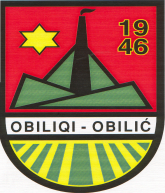 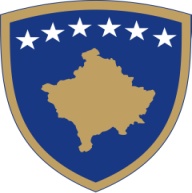 Republika e Kosovës                         Republika Kosovo-  Republic of Kosova                                            Komuna Obiliq - Opśtine Obilić  - Municipality Obiliq                                                             Drejtoria për Mbrojtje dhe MjedisNGA  :  DREJTORIA PËR MBROJTJE DHE MJEDISITNJOFTIMNjoftohen qytetarët  e  Komunes së obiliqit se: Drejtoria për Mbrojtje të Mjedisit, me dt: 12/07/2018 e( Ejte) do të filloi me fazën e dytë të dezinsektimit nga ora 20°°, dezinsektimi do të bëhet në tërë territorin e komunës së Obiliqit.Përmes këtij projekti synohet parandalimi i përhapjes së sëmundjeve  ngjitëse dhe përmirësimi i kualitetit të jetës për qyetarët e komunës sonë. Dezinsektimi është një metodë që merret me zhdukjen e bartësve të  shkaktarëve të smundjeve ngjitëse dhe nënekupton zhdukjen (e insekteve mushkonjave)I njoftojmë të gjithë qytetarët , shoqaten e beltarëve dhe  bletarët t’i përgjigjen thirrjes sonë t’i mbajnë bletët e mbyllura gjatë  këtij afati kohor  